TRILOGY - WORD OF THE DAY :  Anchor 				  Pronunciation : [ ˈæŋ.kər]			EXAMPLE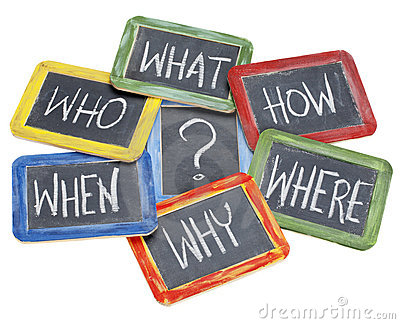 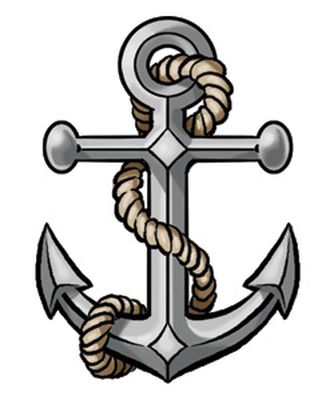 TRILOGY - WORD OF THE DAY :  Anchor 				  Pronunciation : [ ˈæŋ.kər]			EXAMPLETRILOGY - WORD OF THE DAY :  Anchor 				  Pronunciation : [ ˈæŋ.kər]			EXAMPLETRILOGY - WORD OF THE DAY :  Anchor 				  Pronunciation : [ ˈæŋ.kər]			EXAMPLETRILOGY -  WORD OF THE DAY : ___________________________  Pronunciation : [ _______________  ]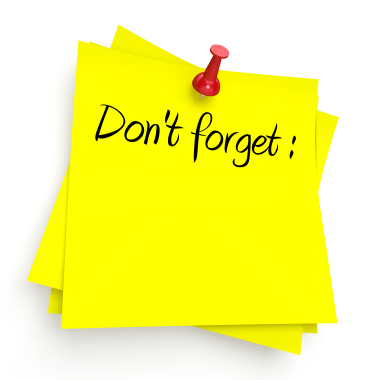 TRILOGY -  WORD OF THE DAY : ___________________________  Pronunciation : [ _______________  ]TRILOGY  - Example of word of the day. An anchor is a heavy metal object, usually shaped like a cross with curved arms, on a strong rope or chain, which is dropped from a boat or a ship into the water to prevent the vessel from moving away because of the wind or the current. It is used by sailors when they want to stop a boat for a short or long time. About my personal experience, I have already seen an anchor on a ferry boat, but it is not something we can see every day.  More generally, it is best known as the symbol of the Navy. In addition to say, anchor tattoo designs are one of the oldest types of tattoos. To conclude, I guess the most famous anchor is the one which is on the cap of Captain Haddock.  TRILOGY  - Example of word of the day. An anchor is a heavy metal object, usually shaped like a cross with curved arms, on a strong rope or chain, which is dropped from a boat or a ship into the water to prevent the vessel from moving away because of the wind or the current. It is used by sailors when they want to stop a boat for a short or long time. About my personal experience, I have already seen an anchor on a ferry boat, but it is not something we can see every day.  More generally, it is best known as the symbol of the Navy. In addition to say, anchor tattoo designs are one of the oldest types of tattoos. To conclude, I guess the most famous anchor is the one which is on the cap of Captain Haddock.  TRILOGY  - Example of word of the day. An anchor is a heavy metal object, usually shaped like a cross with curved arms, on a strong rope or chain, which is dropped from a boat or a ship into the water to prevent the vessel from moving away because of the wind or the current. It is used by sailors when they want to stop a boat for a short or long time. About my personal experience, I have already seen an anchor on a ferry boat, but it is not something we can see every day.  More generally, it is best known as the symbol of the Navy. In addition to say, anchor tattoo designs are one of the oldest types of tattoos. To conclude, I guess the most famous anchor is the one which is on the cap of Captain Haddock.  TRILOGY  - Example of word of the day. An anchor is a heavy metal object, usually shaped like a cross with curved arms, on a strong rope or chain, which is dropped from a boat or a ship into the water to prevent the vessel from moving away because of the wind or the current. It is used by sailors when they want to stop a boat for a short or long time. About my personal experience, I have already seen an anchor on a ferry boat, but it is not something we can see every day.  More generally, it is best known as the symbol of the Navy. In addition to say, anchor tattoo designs are one of the oldest types of tattoos. To conclude, I guess the most famous anchor is the one which is on the cap of Captain Haddock.  TRILOGY  - Example of word of the day. An anchor is a heavy metal object, usually shaped like a cross with curved arms, on a strong rope or chain, which is dropped from a boat or a ship into the water to prevent the vessel from moving away because of the wind or the current. It is used by sailors when they want to stop a boat for a short or long time. About my personal experience, I have already seen an anchor on a ferry boat, but it is not something we can see every day.  More generally, it is best known as the symbol of the Navy. In addition to say, anchor tattoo designs are one of the oldest types of tattoos. To conclude, I guess the most famous anchor is the one which is on the cap of Captain Haddock.      AN ANCHOR						AN ANCHOR							AN ANCHOR